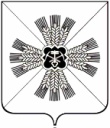 РОССИЙСКАЯ ФЕДЕРАЦИЯКЕМЕРОВСКАЯ ОБЛАСТЬПРОМЫШЛЕННОВСКИЙ МУНИЦИПАЛЬНЫЙ РАЙОНадминистрация Промышленновского муниципального районаПОСТАНОВЛЕНИЕОт 13.09.2011г. № 1156-ПОБ УТВЕРЖДЕНИИ ПЛАНА МЕРОПРИЯТИЙ ПО СОКРАЩЕНИЮПРОСРОЧЕННОЙ КРЕДИТОРСКОЙ ЗАДОЛЖЕННОСТИКОНСОЛИДИРОВАННОГО БЮДЖЕТА ПРОМЫШЛЕННОВСКОГО РАЙОНАВ целях реализации Программы по повышению эффективности бюджетных расходов в Промышленновском районе на период до 2012 года :1. Утвердить прилагаемый план мероприятий по сокращению просроченной кредиторской задолженности консолидированного бюджета Промышленновского района (далее - план).2. Органам местного самоуправления Промышленновского района обеспечить исполнение плана, утвержденного настоящим постановлением.3. Рекомендовать органам местного самоуправления муниципальных образований Промышленновского района реализовать мероприятия, предусмотренные планом, утвержденным настоящим постановлением.4. Настоящее постановление подлежит официальному опубликованию на официальном сайте администрации Промышленновского района.5. Контроль за исполнением настоящего постановления возложить на заместителя Главы района по экономике О.А.Игину.	Глава Промышленновского района А.И.ШмидтУтвержденпостановлением АдминистрацииПромышленновского района	от 13.09.2011г. N 1156-ППЛАНМЕРОПРИЯТИЙ ПО СОКРАЩЕНИЮ ПРОСРОЧЕННОЙ КРЕДИТОРСКОЙЗАДОЛЖЕННОСТИ КОНСОЛИДИРОВАННОГО БЮДЖЕТАПромышленновского районаN п/пМероприятияОтветственные Срок исполнения1 2 3 4 1 Проведение мониторинга просроченной кредиторской задолженности по данным месячной отчетности Главные распорядители бюджетных средств Финансовое управлениеДо 9-го числа месяца, следующего за отчетным 2 Подготовка графиков по финансированию по погашению просроченной кредиторской задолженности, сложившейся на конец отчетного периода, и контроль за их исполнением Главные распорядители бюджетных средств Финансовое управление ежемесячно3 Представление в главное финансовое управление Кемеровской области совместно с информацией о просроченной кредиторской задолженности пояснительной записки о причинах образования просроченной кредиторской задолженности, мерах, принимаемых по ее погашению, и сроках погашения Финансовое управлениеДо 9-го числа месяца, следующего за отчетным 4 Проведение анализа состояния просроченной кредиторской задолженности районного бюджета по данным отчетности, представляемой главными распорядителями бюджетных средств Финансовое управление До 25-го числа месяца, следующего за отчетным 5 Проведение анализа состояния просроченной кредиторской задолженности бюджетов муниципальных образований Промышленновского района Органы местного самоуправления муниципальных образований До 9-го числа месяца, следующего за отчетным 6 Разработка планов мероприятий по погашению просроченной кредиторской задолженности бюджетов муниципальных образований Промышленновского района, сложившейся на конец отчетного периода, и контроль за их исполнением Органы местного самоуправления муниципальных образований В течение финансового года 7 При выделении финансирования рассматривать возможность направления данных средств в приоритетном порядке на погашение просроченной кредиторской задолженности главных распорядителей бюджетных средств Финансовое управлениеВ течении финансового года